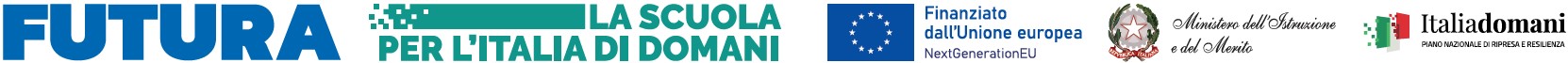 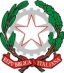 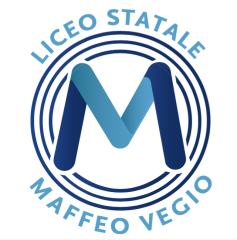 ALLEGATO AALLEGATO A) “DOMANDA DI PARTECIPAZIONE”.OGGETTO: AVVISO INTERNO SELEZIONE TEAM  DISPERSIONE SCOLASTICA. AVVISO INTERNO PERSONALE DOCENTE DISPERSIONE SCOLASTICA. AVVISO ESPERTI ESTERNI  DISPERSIONE SCOLASTICAMissione 4 “Istruzione e ricerca” – Componente 1 “Potenziamento dell’offerta dei servizi di istruzione: dagli asili nido alle Università” – Investimento 1.4. “Intervento straordinario finalizzato alla riduzione dei divari territoriali nel I e II ciclo della scuola secondaria e alla lotta alla dispersione scolastica”. CODICE PROGETTO: M4C1l1.4-2022-981TITOLO PROGETTO: LE RADICI DEL FUTURODOMANDA DI PARTECIPAZIONEIl/La sottoscritto/a _____________________________________, nato a ___________il__________, C.F. __________________________, residente in ______________________________________, tel _________________ Fax________________, PEO ___________________________________, PEC _______________________________, in qualità di  ________________________________________________________________________________CHIEDEdi partecipare alla selezione prevista dall’Avviso in oggetto per il profilo di  componente del Team per la prevenzione, personale docente interno, Allega la seguente documentazione:Curriculm vitae in formato europeo;Fotocopia della carta d’identità in corso di validitàData _____________________                                                                    Firma                                                                                            _____________________________Ministero dell’Istruzione e del Merito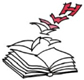 Liceo Statale “Maffeo Vegio”codice meccanografico LOPM010008  codice fiscale 92520860153via G. Carducci, n. 1/3  26900 Lodi (LO)  tel 0371.420361 lopm010008@istruzione.it  www.maffeovegio.edu.itposta certificata lopm010008@pec.istruzione.it